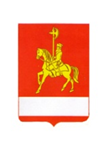 АДМИНИСТРАЦИЯ КАРАТУЗСКОГО РАЙОНАПОСТАНОВЛЕНИЕ27.03.2019                                      с. Каратузское                                     №  279-п О внесении изменений в постановление от 31.10.2013 № 1127-п «Об утверждении муниципальной программы «Развитие малого и среднего предпринимательства в Каратузском районе» (в ред. пост.от 12.03.2019 №235-п) В соответствии со статьей 179 Бюджетного кодекса Российской Федерации, постановлением администрации Каратузского района от 26.10.2016 №598-п, руководствуясь ст. 26-28 Устава муниципального образования «Каратузский район» в целях перспективного развития малого и среднего предпринимательства в Каратузском районе, создания новых рабочих мест, увеличения налоговых поступлений,  ПОСТАНОВЛЯЮ:1. Внести в постановление от 31.10.2013 №1127-п «Об утверждении муниципальной программы «Развитие малого и среднего предпринимательства в Каратузском районе» следующие изменения.1.1  Приложение 5 к подпрограмме «Финансовая поддержка малого и среднего предпринимательства», в раздел 2., п 2.2. добавить подпункт «приобретение оборудования, его монтаж и пуско-наладочные работы, разработку и (или) приобретение прикладного программного обеспечения»;  1.2. Приложение 2 к подпрограмме «Финансовая поддержка малого и среднего предпринимательства» изменить и изложить в следующей редакции согласно Приложению 1 к настоящему постановлению.2. Контроль за исполнением настоящего постановления возложить на заместителя главы района по сельскому хозяйству и жизнеобеспечению района Е.И. Тетюхина.3. Постановление вступает в силу со дня, следующего за днем его официального опубликования в периодическом печатном издании Вести муниципального образования «Каратузский район». И.о. главы района                                                                                    Е. С. МиглаПриложение 1К постановлению администрации Каратузского районаот 27.03.2019 г. № 279-п                     			Приложение 2 к подпрограмме «Финансовая поддержка малого и среднего предпринимательства»ПЕРЕЧЕНЬ МЕРОПРИЯТИЙ ПОДПРОГРАММЫИ.о. главы района                                                                                                                                                    Е. С. Мигла№ п\пЦели, задачи, мероприятия подпрограммыГРБСКод бюджетной классификацииКод бюджетной классификацииКод бюджетной классификацииКод бюджетной классификацииРасходы по годам реализации подпрограммы  (тыс. руб.)Расходы по годам реализации подпрограммы  (тыс. руб.)Расходы по годам реализации подпрограммы  (тыс. руб.)Расходы по годам реализации подпрограммы  (тыс. руб.)Ожидаемый результат от реализации подпрограммного мероприятия (в натуральном выражении)№ п\пЦели, задачи, мероприятия подпрограммыГРБСГРБСРзПрЦСРВР2019 год2020 год2021 годИтого на периодОжидаемый результат от реализации подпрограммного мероприятия (в натуральном выражении)123456789101112Цель подпрограммы: создание благоприятных условий, способствующих устойчивому функционированию и развитию малого и среднего предпринимательства Цель подпрограммы: создание благоприятных условий, способствующих устойчивому функционированию и развитию малого и среднего предпринимательства Цель подпрограммы: создание благоприятных условий, способствующих устойчивому функционированию и развитию малого и среднего предпринимательства Цель подпрограммы: создание благоприятных условий, способствующих устойчивому функционированию и развитию малого и среднего предпринимательства Цель подпрограммы: создание благоприятных условий, способствующих устойчивому функционированию и развитию малого и среднего предпринимательства Цель подпрограммы: создание благоприятных условий, способствующих устойчивому функционированию и развитию малого и среднего предпринимательства Цель подпрограммы: создание благоприятных условий, способствующих устойчивому функционированию и развитию малого и среднего предпринимательства Цель подпрограммы: создание благоприятных условий, способствующих устойчивому функционированию и развитию малого и среднего предпринимательства Цель подпрограммы: создание благоприятных условий, способствующих устойчивому функционированию и развитию малого и среднего предпринимательства Цель подпрограммы: создание благоприятных условий, способствующих устойчивому функционированию и развитию малого и среднего предпринимательства Цель подпрограммы: создание благоприятных условий, способствующих устойчивому функционированию и развитию малого и среднего предпринимательства Цель подпрограммы: создание благоприятных условий, способствующих устойчивому функционированию и развитию малого и среднего предпринимательства Задача подпрограммы:  поддержка субъектов малого и среднего предпринимательства в приоритетных для района областяхЗадача подпрограммы:  поддержка субъектов малого и среднего предпринимательства в приоритетных для района областяхЗадача подпрограммы:  поддержка субъектов малого и среднего предпринимательства в приоритетных для района областяхЗадача подпрограммы:  поддержка субъектов малого и среднего предпринимательства в приоритетных для района областяхЗадача подпрограммы:  поддержка субъектов малого и среднего предпринимательства в приоритетных для района областяхЗадача подпрограммы:  поддержка субъектов малого и среднего предпринимательства в приоритетных для района областяхЗадача подпрограммы:  поддержка субъектов малого и среднего предпринимательства в приоритетных для района областяхЗадача подпрограммы:  поддержка субъектов малого и среднего предпринимательства в приоритетных для района областяхЗадача подпрограммы:  поддержка субъектов малого и среднего предпринимательства в приоритетных для района областяхЗадача подпрограммы:  поддержка субъектов малого и среднего предпринимательства в приоритетных для района областяхЗадача подпрограммы:  поддержка субъектов малого и среднего предпринимательства в приоритетных для района областяхЗадача подпрограммы:  поддержка субъектов малого и среднего предпринимательства в приоритетных для района областях1.1Субсидии на возмещение части затрат на реализацию проектов, содержащих комплекс инвестиционных мероприятий по увеличению производительных сил в приоритетных видах деятельностиАдминистрация Каратузского района9010412182001809081168,0143,0143,0354,0Финансовая поддержка 2 предпринимателей ежегодно1.2Субсидии на возмещение затрат, связанных с уплатой первого взноса (аванса) при заключении договора (договоров) лизинга оборудования с российскими лизинговыми организациями в целях создания и (или) развития либо модернизации производства товаров (работ, услуг)»Администрация Каратузского района90104121820018100811217,0142,0142,0501,0Финансовая поддержка 2 предпринимателей ежегодноИтого по подпрограмме285,0285,0285,0855,0